GUIA DE AUTOAPRENDIZAJE Nº2 ED. FÍSICA Y SALUD 5° BÁSICO Nombre_______________________________________ Curso: _______ Fecha: _______1.- Hábitos de vida saludable, alimentación saludable: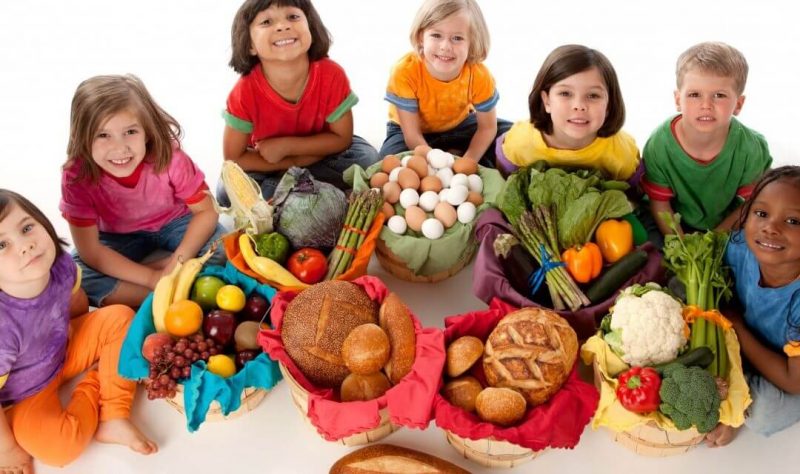 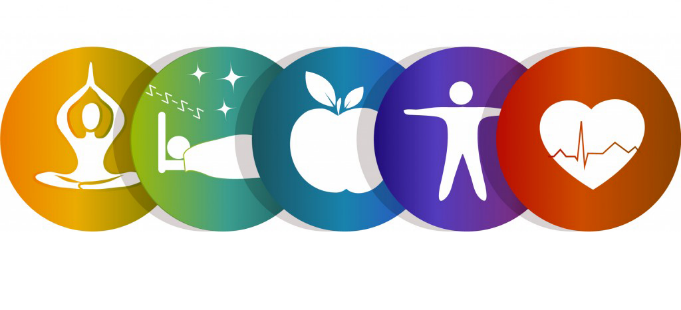 Ejercitación de contenidos-Dibuja en tu cuaderno este recuadro de hábitos de vida saludable y marca los hábitos que si realizaste durante el día. Dibujaras un ticket si lograste cumplir o una x no alcanzaste. Este registro será revisado en la vuelta a clases presenciales, la próxima semana comentaremos los resultados en un video. Tendrán un ejemplo de como se realiza en la clase grabada.“Entrenando en casa”DíasLunesMartesMiércolesJuevesViernesSábadoDomingoRealice ejercicio.(Al menos 30 minutos)Hidratación:Beber entre 6 a 8 vasos de agua.Dormí entre 8 a 10 horas diarias.Intente alimentarse saludableMe preocupe de mi aseo personal.Ayude en alguna tarea de mi casa.